Как распознать отклонение от норм речевого развития у ребенка дошкольного возраста?	Нормы речевого развития детей дошкольного возраста: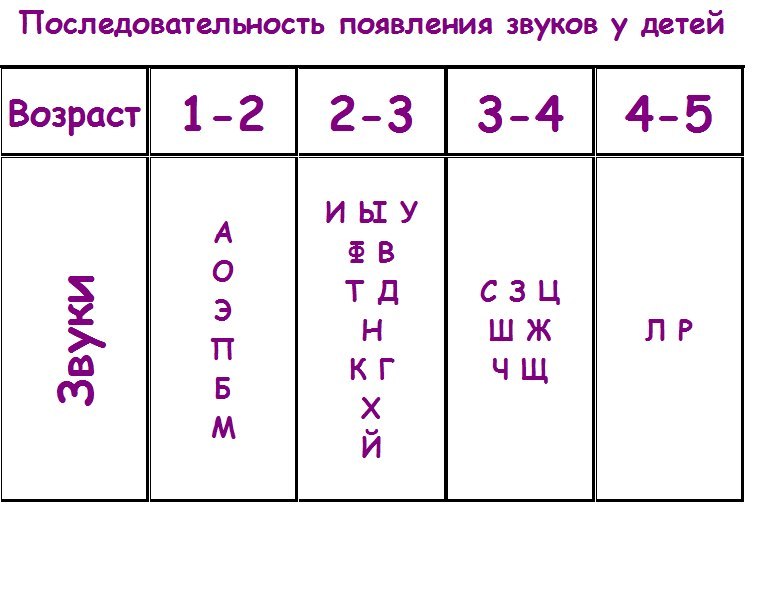 Как распознать отклонение от норм речевого развития у ребенка дошкольного возраста?	Существуют определенные границы норм речевого развития, с помощью которых родитель в силах самостоятельно отследить успешность формирования языковых навыков. Предлагаем вам данные критерии по возрастам.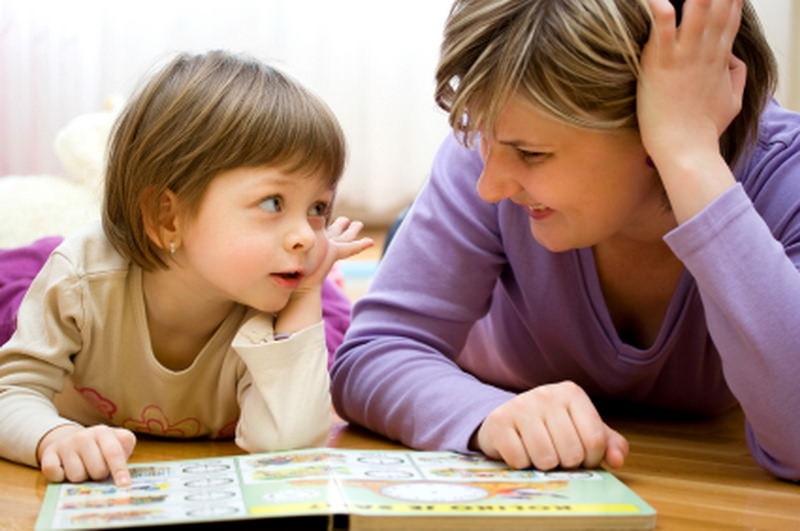 Как распознать отклонение от норм речевого развития у ребенка дошкольного возраста?	Существуют определенные границы норм речевого развития, с помощью которых родитель в силах самостоятельно отследить успешность формирования языковых навыков. Предлагаем вам данные критерии по возрастам.Также, существуют четкие временные границы появления звуков речи: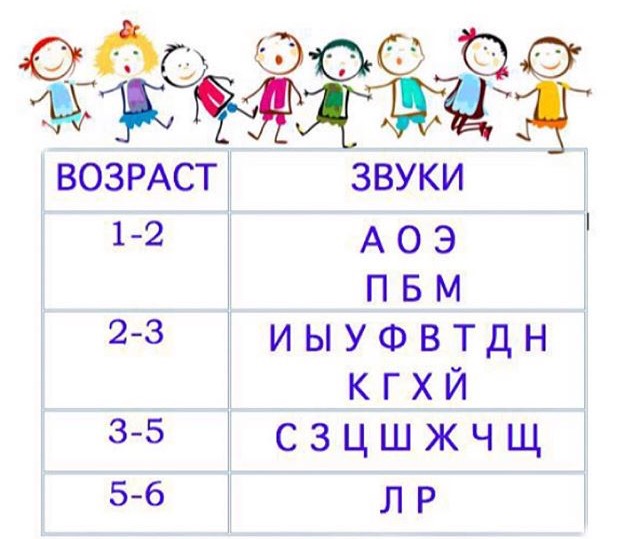 Если вы отметили, что речевое развитие вашего ребенка значительно отстает от примерных ориентиров нормального формирования речи, обязательно обратитесь за помощью к специалисту.Также, существуют четкие временные границы появления звуков речи:Если вы отметили, что речевое развитие вашего ребенка значительно отстает от примерных ориентиров нормального формирования речи, обязательно обратитесь за помощью к специалисту.